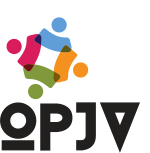 Timings de realização 10º OPJV:22 de agosto, segunda-feira a 30 de dezembro, sexta-feira, 2022(91 dias úteis) Informação cabimentação da verba (250.000€) Definição/retificação dos timings de participaçãoPreparação da atualização da plataforma digital (wiremaze)Atualização do material gráfico (cartaz + flyer+ tutoriais digitais  + vídeo promocional+ material redes sociais+ autocolantes + identificadores) (DITIC)Conselho Municipal da Juventude na SEDL 2022 – apresentação das Normas de Funcionamento e obtenção do parecerAcautelamento das questões do RGPDArticulação com a cultura – plataforma de leitores/as / fichas de inscriçãoGravação vídeo Sr. Presidente e/ou vídeo promocional do OPJV Divulgação do processo nos moldes habituais   3 de janeiro 2023, terça-feiraLançamento da edição Lançamento da plataforma para receber eleitores/asLançamento do flyer para divulgação dos timings 3 de janeiro, terça-feira a 17 de fevereiro de 2023, sexta-feira(46 dias seguidos) Receção das propostasDivulgação junto das escolas e demais entidades20 a 28 de fevereiro 2023(7 dias úteis)Preparação dos processos para os levar à análise técnica1 a 31 de março 2023(23 dias úteis) Análise técnica das propostas (NAT) 1, 8, 15 e 2 (quartas-feiras) de março de 2023 Reuniões NAT – Via plataforma Zoom ou presenciais, pelas 9h30 3 de abril 2023, segunda-feiraDivulgação das avaliações aos proponentes, via e-mail4 a 18 de abril 2023 (10 dias úteis)Audiência prévia – período de reclamação 19 a 21 de abril 2023Decisão final 24 de abril 2023, segunda-feiraDivulgação de resultados/ propostas aprovadas para realizar o pitch29 e 30 de abril 2023, sábado e domingo  Gravação do Pitch 2 a 12 de maio 2023 (9 dias úteis) Edição do pitch e preparação dos mesmos para divulgação na plataformaPreparação e impressão do flyer de divulgação dos timings e das propostas a votação 16 de maio 2023, terça-feira Divulgação pública das propostas a votação e do Pitch15 e 16 de maio 2023 (2 dias úteis) Distribuição do flyer com propostas a votação pelas escolas e espaços concelhios 16 de maio, terça-feira, a 30 de junho, sexta-feira, 2023(46 dias seguidos) Votação por SMS e Assembleia Digital (presencial, nas escolas e espaços públicos)8 de julho 2023, sábado – 16h às 17h30Gala Final com divulgação dos vencedores10 a 21 de julho 2023(10 dias úteis)Audiência prévia – período de reclamação 24 a 28 de julho 2023(10 dias úteis) Preparação e entrega dos relatórios e avaliações finais Calendário letivo: 1º semestre: 16 de setembro de 2022 / término a 24 de janeiro de 2023Pausas letivas: 24 e 25 de novembro de 202221 de dezembro de 2021 a 2 de janeiro de 2023 (Natal) 25 a 27 de janeiro de 20232º semestre: 30 de janeiro de 2023 / término a 7, 14 e 30 de junho de 2023Pausas letivas: 20 a 22 de fevereiro de 2023 (Carnaval) 6 a 14 de abril de 2023 (Páscoa)